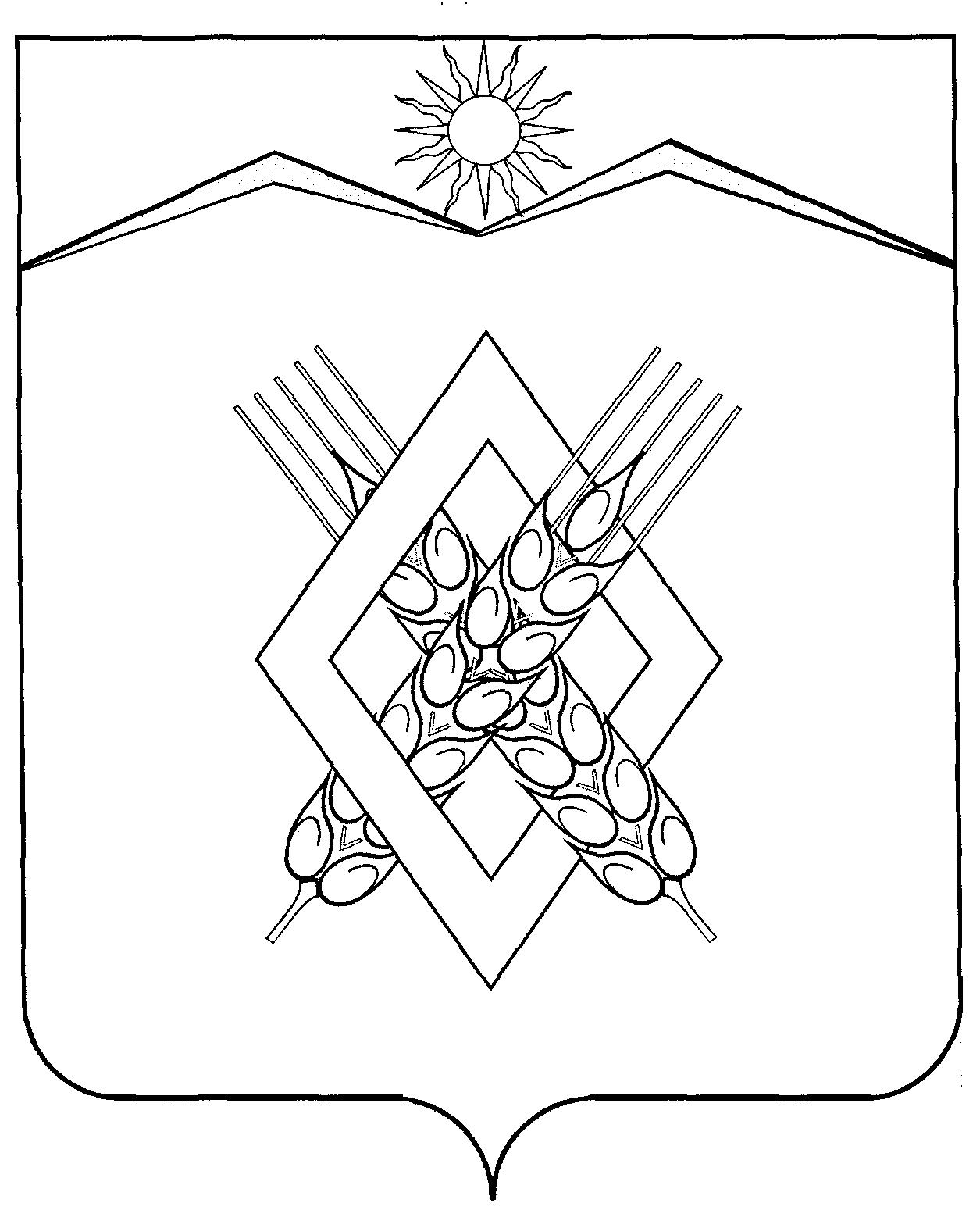    СОВЕТ  ХАРЬКОВСКОГО  СЕЛЬСКОГО   ПОСЕЛЕНИЯЛАБИНСКОГО   РАЙОНА(третий созыв)РЕШЕНИЕ       от 29.12.2014  г.                                                                                                             № 19/7х.ХарьковскийО выполнении индикативного плана социально-экономического развития Харьковского сельского поселения Лабинского района за 2013 год	Индикативный план социально-экономического развития Харьковского сельского поселения Лабинского района является документом, обеспечивающим реализацию целей и приоритетов социально-экономического развития поселения исходя из комплексного анализа научно-технического и ресурсного потенциала, развития отраслей экономики, сложившейся социально-экономической ситуации и экономического положения поселения, целей и задач государственной политики в экономической и социальной сферах.           Итоги социально-экономического развития Харьковского сельского поселения Лабинского района в 2013 году на основании оперативных статистических данных проанализированы и отмечено удовлетворительное выполнение индикативного плана.          Уточненные статистические данные, характеризующие итоги социально-экономического развития Харьковского сельского поселения Лабинского района в 2013 году, в целом соответствуют данным оперативной статистической информации о преимущественном выполнении показателей индикативного плана.           Выполнение прогноза по производству продукции растениеводства выполнены не по всем позициям. В 2013 году получены высокие урожаи подсолнечника, картофеля, овощных культур.                   Объем производства скота и птицы (в живом весе) составил 0,154 тыс. тонн, план выполнен на 76,6 %, в том числе в личных подсобных хозяйствах на 98,1 %.Снижение объемов производства объясняется тем ,что в КФХ из-за болезни скота было ликвидировано поголовье. По объемам производства молока план выполнен на 72,6 %, в том числе в личных подсобных хозяйствах из-за  сокращения поголовья, на 66,3 %. Снижение объемов производства молока объясняется снижением поголовья коров.           По обороту розничной торговли достигнуто выполнение плана-            109,7%            План по размеру фонда оплаты труда выполнен на 105,3 %.            На основании вышеизложенного Совет Харьковского  сельского   поселения Лабинского  района  РЕШИЛ: 	1. Отметить удовлетворительное выполнение прогнозных показателей индикативного плана социально-экономического развития Харьковского сельского поселения Лабинского района на 2013 год в целом.	2. Ведущему специалисту администрации Харьковского  сельского   поселения Лабинского  район (Исаенко)  своевременно разрабатывать и утверждать индикативный план с учетом потенциала территории и имеющихся особенностей, рассматривать итоги социально-экономического развития поселения и утверждать Советом Харьковского  сельского   поселения Лабинского  района отчета о выполнении показателей индикативного плана социально-экономического развития Харьковского  сельского   поселения Лабинского  района. 	3. Контроль за выполнением настоящего решения возложить на комитет Совета Харьковского сельского поселения Лабинского района по  вопросам      экономического развития  (Сахно).         	4.  Настоящее решение вступает в силу со дня его обнародования.Глава Харьковского сельскогопоселения Лабинского района                                                    С.В.  Парафиева                                               